EDITAL Nº 31/2024 – DRG/SPO/IFSP DE 07 DE MARÇO DE 2024 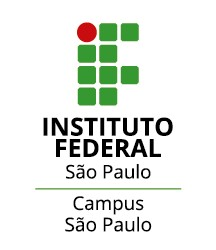 PROGRAMA DE BOLSA DISCENTE – CHAMADA DE PROJETOS DE ENSINO DE INTERESSE DA DIRETORIA-GERAL DO CAMPUS SÃO PAULO 2024MODALIDADE: BOLSA DE ENSINOANEXO II LISTA DE CLASSIFICADOS PARA DESENVOLVIMENTO DE PROJETO VINCULADO A BOLSA DISCENTE DE ENSINOSão Paulo, ______ de ______________ de ______                                                       _____________________________                                                                                     Professor Responsável                                       Título do Projeto:Título do Projeto:Professor(a) Responsável:Professor(a) Responsável:Vagas disponíveis:Vagas disponíveis:Período de execução:Período de execução:                  ____/____/2024 a 15/12/2024                  ____/____/2024 a 15/12/2024                  ____/____/2024 a 15/12/2024CLASSIFICADOS(AS)CLASSIFICADOS(AS)CLASSIFICADOS(AS)CLASSIFICADOS(AS)CLASSIFICADOS(AS)Ordem de classificaçãoNome do(a) candidato(a)Nome do(a) candidato(a)ProntuárioE-mail12345678910